5. HAFTA:LUCRETİUS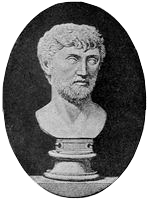 İ.Ö. 98-55 yılları arasında yaşamıştır. Yaşamı üzerine bilinenler azdır. Lucretius’un yaşadığı çağ, Roma tarihinin en karışık ve cumhuriyetin sonunu hazırlayan olaylarla dolu bir dönemdir. Dış savaşların yarattığı sarsıntı yanında, eskiden beri süregelen halk aristokrat çatışması kanlı olaylara yol açmakta, olayların içinde olsunlar ya da olmasınlar bütün yurttaşları tedirgin etmektedir. Politik yaşama hiçbir zaman girmeyen Lucretius’un barışa karşı duyduğu özlem onun yurdunda olup bitenlere üzülerek insanı toplumdan çeken tutkulardan uzaklaştıran bir felsefeye sarılmasına neden olmuştur.Bilinen tek yapıtı De Rerum Natura, hekzametron vezninde altı kitaptan oluşan didaktik bir şiirdir. Lucretius’un sarsılmaz bir inançla, tutkuyla bağlandığı Epikuros’un doğaya dayanan dünya görüşünü yansıtır. Şairin yapıtı yazmaktaki amacı insan ruhunu boş korkulardan kurtarıp onu mutluluğa kavuşturmaktır. Bunu yaparken de doğayı inceleyecek, kendi kanunları ile yönetildiğini göstermeye çalışacaktır. Yapıtın büyük bölümü Epikuros’un filozof Demokritos ile Leukippos’tan aldığı atomcu öğretiyi konu edinir. Bu öğretiye göre, sonsuz boşlukta devinen sonuz sayıda atom birbiriyle çarpışıp birleşerek dünyayı var eder. Ancak Lucretius insanların özgür iradesi olduğu kanısındadır, bu durumu atomların ara sıra yollarından saptıklarını belirterek açıklar. Yapıtın I. ve II. kitapları atomlara ayrılmıştır. I.kitap, Roma’yı barışla gönendirmesi için tanrıça Venus’e bir yakarıyla başlar. Venus, Epikurosçuların en yüksek iyi olarak kabul ettikleri zevkin, doğanın, doğadaki yaratıcı gücün ve sevginin sembolüdür. Lucretius, Roma’nın karışık durumundan üzüntü duyduğu gibi, eserini huzur içinde yazabilmesi ve arkadaşı Memmius’un olaylara karışmasından korktuğu için de barışı özlemektedir. Bu kitapta ozan, evrenin boşluktan ve küçük madde taneciklerinden, sağlam, bölünmez, yok edilmesi olanaksız atomlardan oluştuğunu gösterir. II. kitap, felsefenin kişiye neler bağışladığı üzerine bir bölümle başlar. Yapıtının en iyi bilinen bu bölümünde Lucretius başkaları fırtınalı bir denizde bocalayıp dururken karadan onlara bakmanın ve savaşın tehlikelerinden uzak durmanın iyi bir şey olduğunu söyler. İnsanların kısacık ömürlerini, ün, iktidar, zenginlik gibi boş şeyleri ele geçirmek için uğraşıp didinmekle geçirmelerini akılsızlık sayar ve bunlar yerine bilim ve felsefeye sığınmış bilgelerin tutumunu över. Ardından atomların hareketini ele alan ozan, doğaları gereği boşluğun içinde sonsuzca düşen atomların düşme doğrultusundan sapabildiklerini, böylece diğer atomlarla çarpışıp, kütleler oluşturduklarını anlatır.III. kitap, Epikuros’a övgüyle başlar, sonra ruhun son derece ince yapılı atomlardan meydana geldiğini gösterir. Kitap ölümden korkmanın anlamsız olduğu üzerine bir açıklamayla son bulur. IV. kitabın başında Lucertius yapıtını yazmakla yaptığı işin önemine değinir. Epikuros’un görme, duyumsama, düşünme ile ilgili kuramlarını, çeşitli biyolojik süreçleri, sindirimi, uykuyu, düşlerin anlamını ele alır. III. Ve IV. Kitapların ortak konusu insandır; ilkinde animus ve anima’nın ne olduklarını açıklayan ozan, ikincisinde bunların nasıl işlediğini gösterecektir.V. kitap, Epikuros’a bir övgüyle başlar. Bu kitapta Lucretius evrenin yapısı üzerinde durur. Dünyanın nasıl bir başlangıcı olduysa bir de sonu olacağını göstermeye çalışır. Bazı gökbilim meselelerini tartışır. VI. kitap, yazılış açısından en dağınık kitaptır. Yerdeki ve gökteki olayları anlatır. Kasırga, hortum, bulut, yağmur ve gökkuşağını inceler. Sıra dışı olaylar, depremler, yanardağlar, mıknatıslanma gibi konuları ele alır, Atina’daki salgının anlatısıyla son bulur. Lucretius’un bu salgını uzun uzun anlatmasının ve yapıtını dramatik bir anlatı ile bitirmesinin sebebini anlamak güçtür.